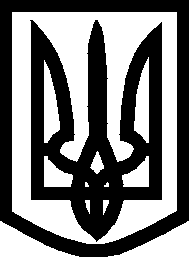 УКРАЇНА ВИКОНАВЧИЙ КОМІТЕТМЕЛІТОПОЛЬСЬКОЇ  МІСЬКОЇ  РАДИЗапорізької областіР І Ш Е Н Н Я18.06.2020		                                                                             № 108/1Про прийняття на квартирний облікКеруючись Законом України «Про місцеве самоврядування в Україні», розглянувши листи служби у справах дітей Мелітопольської міської ради Запорізької області від 21.05.2020 № 01-08/2-991-03, від 22.05.2020 
№ 01-08/2-1007-03, № 01-08/2-1008-03, від 28.05.2020 № 01-08/2-1055-03, 
№ 01-08/2-1067-03, від 01.06.2020 № 01-08/2-1085-03, 04.06.2020 
№ 01-08/2-1118-03, № 01-08/2-1119-03, № 01-08/2-1120-03, заяви громадян, відповідно до ст. 33 Закону України «Про забезпечення організаційно-правових умов соціального захисту дітей-сиріт та дітей, позбавлених батьківського піклування», ст.ст. 32, 34, 46 Житлового кодексу УРСР і пп. 13, 46 Правил обліку громадян, які потребують поліпшення житлових умов і надання їм жилих приміщень в Українській РСР, затверджених постановою Ради Міністрів УРСР і Укрпрофради від 11.12.1984 № 470, виконавчий комітет Мелітопольської міської ради Запорізької області В И Р І Ш И В:	1. Прийняти на квартирний облік при виконавчому комітеті Мелітопольської міської ради Запорізької області з включенням:	до позачергового списку:	Младьонова Вадима Михайловича, (…) року народження, (…), складом сім’ї (…); не забезпечений житловою площею;	Ільінову Катерину Сергіївну, (…) року народження, (…), складом сім’ї (…); не забезпечена житловою площею;	Стецюк Поліну Дмитрівну, (…) року народження, (…), складом сім’ї (…); не забезпечена житловою площею;	Резнік Марію Олександрівну, (…) року народження, (…);	Бєльченко Орину Анатоліївну, (…) року народження, (…), складом сім’ї (…); не забезпечена житловою площею;	Цивилюка Данііла Олександровича, (…) року народження, (…), складом сім’ї (…); не забезпечений житловою площею;	Кириченко Вікторію Віталіївну, (…) року народження, (…), складом сім’ї (…); не забезпечена житловою площею;	Теслю Анастасію Андріївну, (…) року народження, (…), складом сім’ї (…); не забезпечена житловою площею;	Даніліна Нікіту Володимировича, (…) року народження, (…), складом сім’ї (…); не забезпечений житловою площею;	до першочергового списку:	Кубова Романа Олександровича, (…) року народження, (…), складом сім’ї (…); не забезпечений житловою площею.	2. Контроль за виконанням цього рішення покласти на заступника міського голови з питань діяльності виконавчих органів ради Щербакова О.Секретар Мелітопольської міської ради				Роман РОМАНОВПерший заступник міського голови з питань діяльності виконавчих органів ради 					Ірина РУДАКОВА(…) – текст, який містить конфіденційну інформацію про фізичну особу